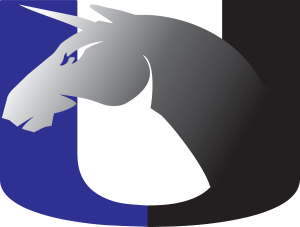 Utterback Student Council3233 South Pinal Vista Road, Tucson, Arizona 85713								April 19, 2016Dear DJ Mark,Thank you for having volunteered at our school dance.  You were an amazing DJ and everyone loved what you did.  We appreciate your contribution to Utterback Magnet Middle School.  Many thanks from our students, and we hope you enjoyed the evening as well.Sincerely,Utterback Student Council